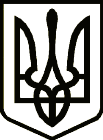 УкраїнаНОВГОРОД – СІВЕРСЬКА МІСЬКА РАДАЧЕРНІГІВСЬКОЇ ОБЛАСТІ(двадцять дев'ята сесія VІII скликання)РІШЕННЯ15 вересня 2023 року                                                                                          № 985    Про затвердження Положення про Новгород-Сіверський міський будинок культури  Новгород-Сіверської міської ради Чернігівської областів новій  редакціїЗ метою належної організацій роботи сільських клубних закладів культури, які були структурними підрозділами відділу культури і туризму Новгород-Сіверської міської ради, у зв’язку з необхідністю забезпечення збереження базової мережі закладів культури місцевого рівня, забезпечення населення сільських населених пунктів Новгород-Сіверської міської територіальної громади культурними послугами, керуючись Законом України «Про культуру», керуючись статтями 25, 26, 59 Закону України «Про місцеве самоврядування в Україні», міська рада ВИРІШИЛА: 1. Включити до складу структурних підрозділів Новгород-Сіверського міського будинку культури Новгород-Сіверської міської ради Чернігівської області клубні заклади культури.2. Затвердити Положення про Новгород-Сіверський міський будинок культури Новгород-Сіверської міської ради Чернігівської області в новій  редакції, що додається.3. Директору Новгород-Сіверського міського будинку культури забезпечити проведення державної реєстрації змін до відомостей про юридичну особу в Єдиному державному реєстрі юридичних осіб, фізичних осіб-підприємців та громадських формувань.4. Контроль за виконанням рішення покласти на постійну комісію міської ради з питань регламенту, депутатської діяльності, законності та правопорядку.Міський голова                        					Л. Ткаченко 